OXFORD ATTACK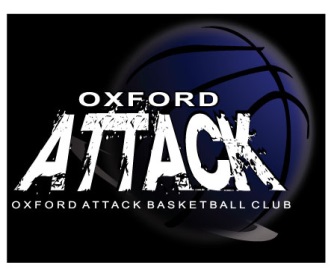 U16 Major Midget Girls: A+/AATournament Registration FormMarch 1st to 3rd, 2019Dear coaches,	We are very excited to host another OXFORD ATTACK sanctioned O.B.A Tournament in Woodstock ON!Entry Fee: $600.00. Each Team is Guaranteed 4 games.                                               Awards will be given to Champions, Finalists and Bronze Medalists.FIBA / OBA rules will be adhered to.  Schedules and gym locations will be forwarded when teams and pools are determined.Please scan and email Paul this registration form (to indicate interest) and then mail a cheque (made payable to the Oxford Attack Basketball Club) to:Oxford Attack Basketball ClubPO Box 1502 Woodstock Stn MainWoodstock, ON N4S 0A7Oxford Attack Tournament Contacts:Executive Member: Paul Cowan, paul@hicksoncowans.ca  (226-232-6007) U16 MMG Head Coach : Jon Empringham, empringhamjon@gmail.com (519-421-6911)Club Team Name: _______________________________   City: __________________Primary Team Contact: ____________________      Caliber of Team: A+, AA-, AA or AA+.Address: _________________________ 	City: _________________Cell Number During Tournament: _______________   Alternate Number: ___________Primary Email Address: ______________________________ Team Colours: _________**Teams that withdraw we be charged a $25.00 administration fee. NO refunds within 2 weeks of tournament date. 